#Сидимдома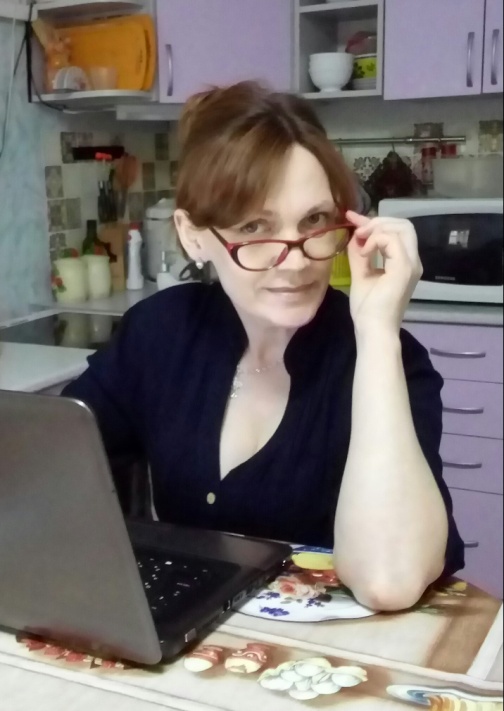 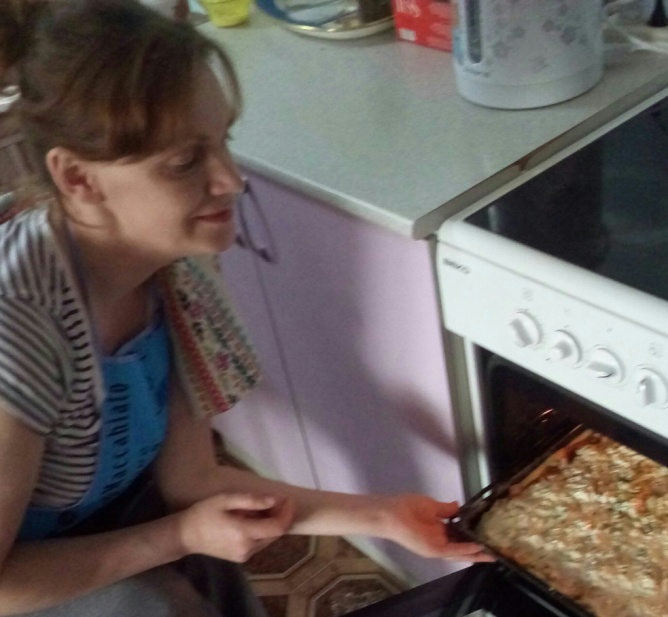 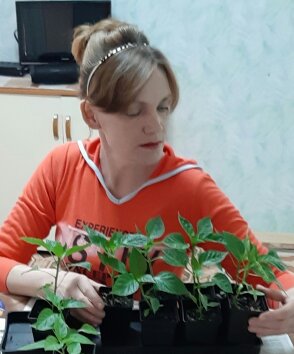 